Photo Guidelines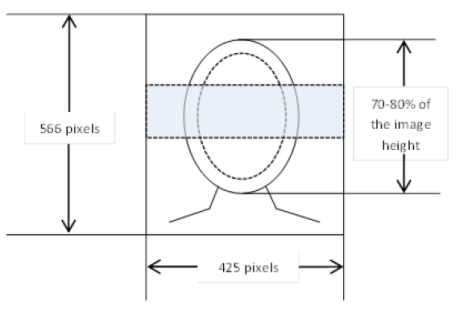 Size and Format:- In colour (not black and white)- Minimum 425x566 pixels (WxH)- Format: *jpeg (*.jpg)The photographs must be:- taken against a plain white, light grey or light cream background free from shadows;- taken in full-face view directly facing the camera, chin and shoulders must be visible with a neutral expression with the mouth closed (no grinning, frowning or raised eyebrows);- taken with the eyes open looking straight at the camera and clearly visible (with no sunglasses or tinted spectacles, and no hair across the eyes);- in sharp focus and clear;- free from reflection or glare on spectacles, the frames of which must not cover any part of the eyes;- taken of the full head, without any covering unless worn for religious reasons (provided that a person is photographed likewise in the passport); - of each person on their own (no objects, chair backs or other people visible);- free from any editing to improve or alter the appearance in any way; - taken no earlier than 6 months before the documents are submitted; - originals only (copied or scanned photographs are NOT acceptable).